Rój pszczół – do kogo zgłosić się po pomoc, co robić, a czego nie?Do kogo zgłosić się po pomoc i co robić, gdy rój pszczół zaatakuje lub znajdzie się niebezpiecznie blisko zabudowań i ludzi, radzi właściciel portalu pszczelarskiego 4apis.pl, spółka Fideli.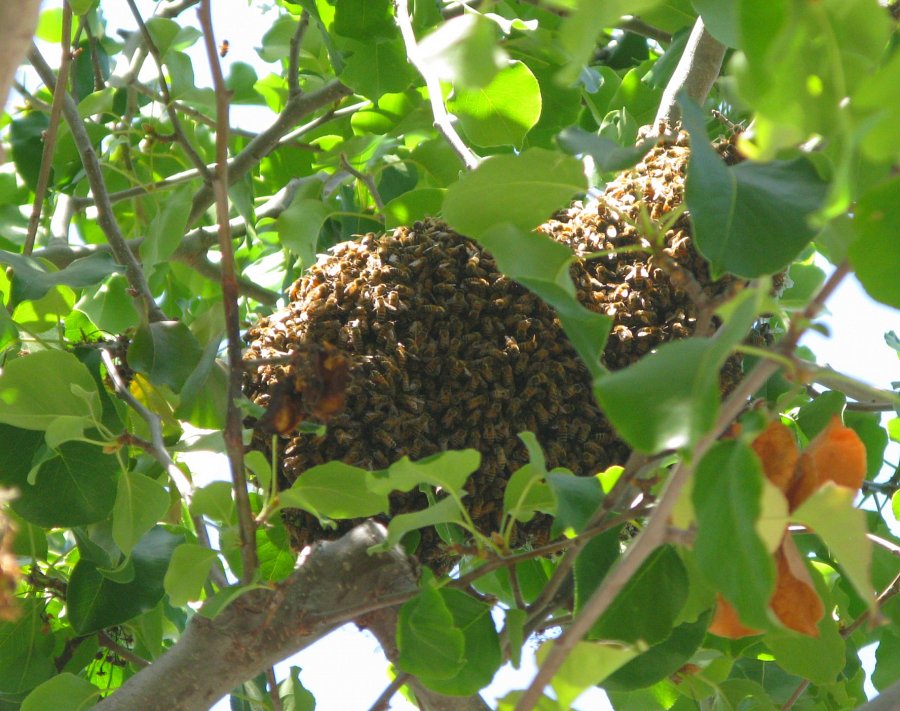 W przypadku zauważenia roju pszczół (a także os, szerzeni czy innych owadów) najrozsądniej zgłosić się do lokalnej straży pożarnej. Przede wszystkim jednak i w pierwszej kolejności – należy zachować spokój. O ile tylko celowo nie drażnimy pszczół, są one spokojne i nie będą atakowały. Warto uświadomić sobie, że pszczoły są zwykle „pokojowo” nastawione – nie ma powodów do paniki. Niezależnie od tego, czy wyrojone pszczoły są spokojne czy nie, najlepiej czym prędzej się ich pozbyć, powierzając to zadanie fachowcom.Numery alarmoweW chwili strachu człowiek czasami nie wie, co robić, dlatego warto mieć pod ręką najważniejsze numery alarmowe, jakie mogą przydać się w sytuacji zagrożenia: l 112 - numer alarmowy,l 998 - Straż Pożarna,l 999 - Pogotowie Ratunkowe.Poinformuj o sytuacji i miejscu zdarzeniaW zgłoszeniu o zdarzeniu dyspozytorowi straży pożarnej należy udzielić informacji o:l rodzaju owadów (jeśli jesteśmy w stanie je określić, czy są to pszczoły, osy, szerszenie czy inne owady),l miejscu usytuowania owadów oraz dostępie do nich,l obiekcie, w którym doszło do zdarzenia (pełen adres oraz rodzaj obiektu, np. dom, pojazd, strych itp.),l możliwym zagrożeniu ludzi (w zależności od typu obiektu, warto wspomnieć o tym, że w budynku znajdują się np. dzieci czy osoby o ograniczonej zdolności poruszania się).Nie panikuj, nie drażnij pszczół, zgłoś się po pomocNależy pamiętać, by:l zachować spokój i nie wpadać w panikę – denerwując się, pocimy się i wydzielamy feromony, które owady szybko wyczuwają i tym bardziej mogą nas zaatakować,l nie zbliżać się do roju (przynajmniej nie na odległość mniejszą niż 20 metrów) i ostrzec inne osoby, by również się do niego nie zbliżały,l nie próbować samodzielnie usuwać owadów, gdyż może to tylko doprowadzić do wielkiej tragedii i pożądlenia osoby, która zdecydowała się działać na własną rękę,l nie drażnić owadów poprzez rzucanie w nie przedmiotami lub spryskiwanie ich wodą czy środkami owadobójczymi.Można również skontaktować się z okolicznym pszczelarzem, jednakże osoba taka nie ma obowiązku udzielenia pomocy (tym bardziej, że nie można jasno stwierdzić, iż wyrojone pszczoły należą do konkretnego pszczelarza, mogły przybyć z zupełnie innego miejsca). Zadanie to spoczywa na barkach straży pożarnej – wyjaśnia właściciel portalu 4apis.pl. 